Hoodie Mockup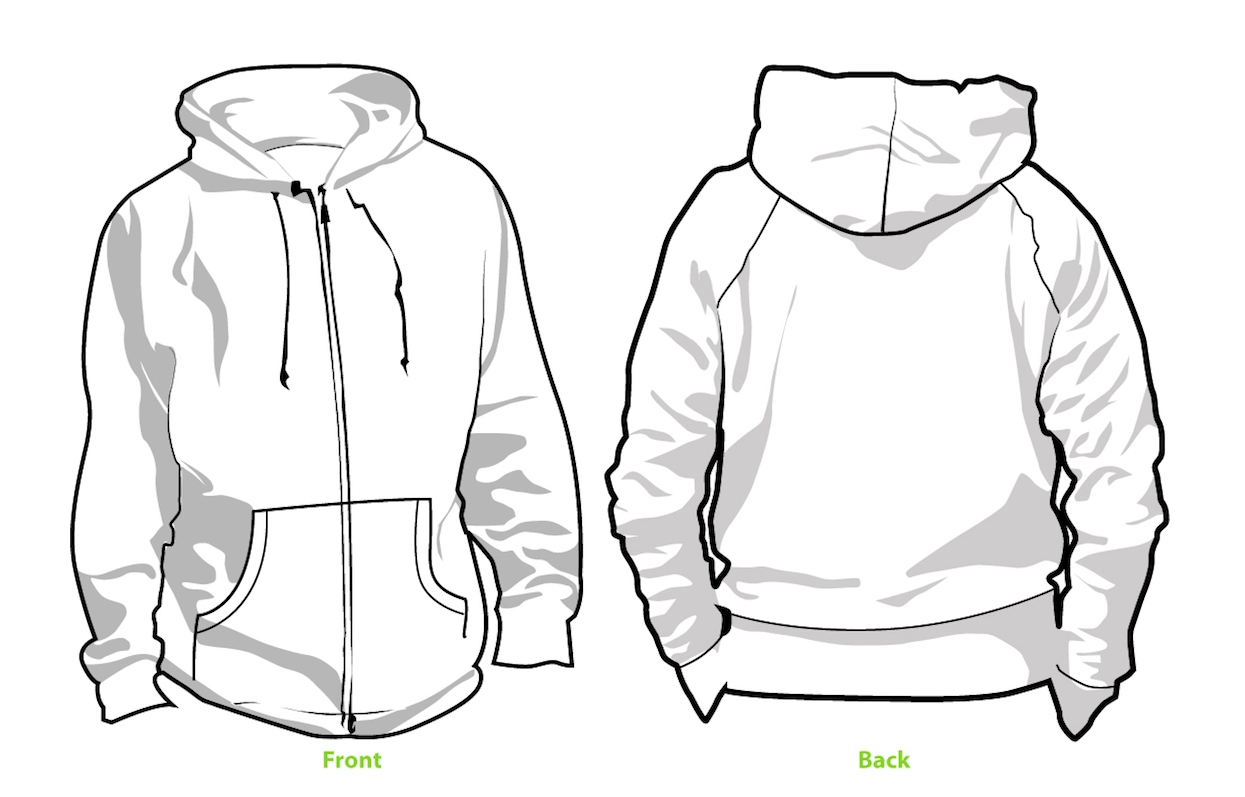 